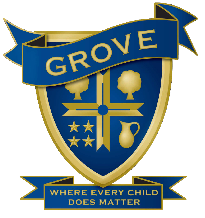 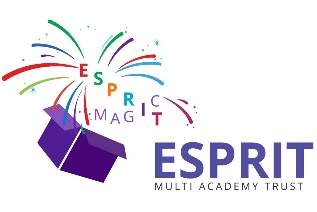 *Due to the Covid pandemic, Year 6 pupils did not access swimming lessons in 2019 – 2020, therefore the data included here relates to their performance when they were in Year 5. Grove is pleased to announce that swimming results have improved in 2018/19  - this cohort exceeded the previous year’s results by 8% meaning that an increased number of children  met the national requirement. Y62017/18Y62018/19Y62019/20*Beginners Certificate: 1. Travel 8 meters, (one width) without touching the floor or side.2. Submerge under water.48%(50/105)64%(71/111)58%(63/109)Length Certificate: 1. Swim 25m continuously and in a confident manner using any stroke with arms and legs continuously.2. Jump into deep water.26%(22/105)34%(38/111)41%(45/109)Elementary Certificate:1. Jump into the pool and swim 10m.2. Tread water for 2 minutes, keeping the head/neck clear of the water, and then swim to the side.3. Swim continuously for 25m using a recognised prone stroke, front crawl to be with side breathing and the face in the water.4. Swim continuously for 25m on the back using a recognised supine stroke with a continuous arm action.10%(11/105)5%(6/111)17%(19/109)Proficiency Certificate:1. Dressed in pyjamas or trousers and shirt or blouse, long sleeves and legs, perform a “Straddle” jump entry into the pool and swim continuously for 50m using any stroke or strokes.2. Climb out of the pool, at full reach depth, and remove clothing.3. Surface dive, from swimming, retrieve, carry and land an object having swam with it, on the back preferably with lifesaving leg kick, for a distance of not less than 8m.4. Jump into the water and tread water for one minute with both arms behind the back and a further two minutes using both arms and legs and.5. Swim continuously for 100m using two different strokes with a minimum of 25m on any of the strokes. Strokes should comply with ASA Laws where applicable.2%(2/105)0%(0/111)5%(6/109)